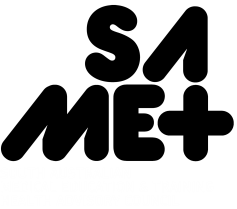 New UnitAccreditation ApplicationAccreditation Applications can be emailed to healthSAMETaccreditation@sa.gov.au Name of Local Health Network:Name of Facility:Name of unit/rotation:Number of posts to be accredited:Intern: PGY2+: Is the unit currently accredited for other prevocational posts?YES    If yes please indicate level and number of posts below.NO    Is the unit currently accredited for other prevocational posts?No. of posts/level:NO    Outline the reason/s for creating the post/s:Outline the reason/s for creating the post/s:Outline the reason/s for creating the post/s:Term description attached:YES    NO    Authorised by the Director of Clinical Training (DCT):YES    NO    Authorised by the Director of Clinical Training (DCT):Signature of DCT:Signature of DCT:Additional information to support application:Additional information to support application:Additional information to support application: